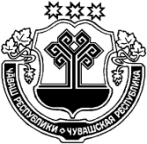  	В соответствии с Федеральным Законом от 06 октября 2003 года № 131-ФЗ «Об общих принципах организации местного самоуправления в Российской Федерации», Бюджетным кодексом Российской Федерации, Уставом Убеевского сельского поселения  Красноармейского района Чувашской Республики, Собрание депутатов Убеевского сельского поселения Красноармейского района решило:Статья 1.  Утвердить отчет об исполнении бюджета Убеевского сельского поселения Красноармейского района за 2020 год по доходам в сумме 12 222 824,50 рублей, по расходам в сумме 12 539 419,31 рублей, с превышением расходов над доходами (дефицит бюджета Убеевского сельского поселения Красноармейского района) в сумме 316594,81  рублей и со следующими показателями:      	     доходов бюджета Убеевского сельского поселения Красноармейского района Чувашской Республики по кодам классификации доходов бюджетов за 2020 год согласно приложению 1 к настоящему Решению;доходов бюджета Убеевского сельского поселения Красноармейского района Чувашской Республики по кодам видов доходов, подвидов, классификации операций сектора муниципального управления, относящихся к доходам бюджета, за 2020 год согласно приложению 2 к настоящему Решению;расходов бюджета Убеевского сельского поселения Красноармейского района Чувашской Республики по ведомственной структуре расходов бюджета Убеевского сельского поселения Красноармейского района Чувашской Республики за 2020 год согласно приложению 3 к настоящему Решению;расходов бюджета Убеевского сельского поселения Красноармейского района Чувашской Республики по разделам и подразделам классификации расходов бюджетов за 2020 год  согласно приложению 4 к настоящему Решению;источников финансирования дефицита бюджета Убеевского сельского поселения Красноармейского района Чувашской Республики по кодам классификации источников финансирования дефицита бюджетов за 2020 год согласно приложению 5 к настоящему Решению;источников финансирования дефицита бюджета Убеевского сельского поселения Красноармейского района Чувашской Республики по кодам групп, подгрупп, статей, видов источников финансирования дефицита бюджетов, классификации операций сектора муниципального управления, относящихся к источникам финансирования дефицита бюджетов, за 2020 год согласно приложению 6 к настоящему Решению.         Статья 2.         Настоящее Решение вступает в силу после его официального опубликования в периодическом печатном издании «Вестник Убеевского сельского поселения».       Глава Убеевского      сельского поселения         Красноармейского района                                                             Н.И. ДимитриеваЧĂВАШ  РЕСПУБЛИКИКРАСНОАРМЕЙСКИ РАЙОНẺЧУВАШСКАЯ РЕСПУБЛИКАКРАСНОАРМЕЙСКИЙ РАЙОН       УПИ САЛИ ПОСЕЛЕНИЙĚНДЕПУТАТСЕН ПУХĂВĚ ЙЫШĂНУ2021.05.18   № С - 13/1Упи салиСОБРАНИЕ ДЕПУТАТОВ УБЕЕВСКОГО СЕЛЬСКОГО ПОСЕЛЕНИЯРЕШЕНИЕ18.05.2021   № С- 13/1с. УбеевоОб  исполнении бюджета Убеевского сельского поселения Красноармейского района Чувашской Республики за 2020 годПриложение 1Приложение 1Приложение 1Приложение 1Приложение 1Приложение 1к решению Собрания депутатов Убеевского сельского поселения Красноармейского района "Об исполнении бюджета Убеевского сельского поселения Красноармейского района Чувашской Республики за 2020 год"к решению Собрания депутатов Убеевского сельского поселения Красноармейского района "Об исполнении бюджета Убеевского сельского поселения Красноармейского района Чувашской Республики за 2020 год"к решению Собрания депутатов Убеевского сельского поселения Красноармейского района "Об исполнении бюджета Убеевского сельского поселения Красноармейского района Чувашской Республики за 2020 год"к решению Собрания депутатов Убеевского сельского поселения Красноармейского района "Об исполнении бюджета Убеевского сельского поселения Красноармейского района Чувашской Республики за 2020 год"к решению Собрания депутатов Убеевского сельского поселения Красноармейского района "Об исполнении бюджета Убеевского сельского поселения Красноармейского района Чувашской Республики за 2020 год"к решению Собрания депутатов Убеевского сельского поселения Красноармейского района "Об исполнении бюджета Убеевского сельского поселения Красноармейского района Чувашской Республики за 2020 год"Доходы бюджета Убеевского сельского поселения Красноармейского района Чувашской Республики по кодам классификации доходов бюджетов за 2020 годДоходы бюджета Убеевского сельского поселения Красноармейского района Чувашской Республики по кодам классификации доходов бюджетов за 2020 годДоходы бюджета Убеевского сельского поселения Красноармейского района Чувашской Республики по кодам классификации доходов бюджетов за 2020 годДоходы бюджета Убеевского сельского поселения Красноармейского района Чувашской Республики по кодам классификации доходов бюджетов за 2020 годДоходы бюджета Убеевского сельского поселения Красноармейского района Чувашской Республики по кодам классификации доходов бюджетов за 2020 годДоходы бюджета Убеевского сельского поселения Красноармейского района Чувашской Республики по кодам классификации доходов бюджетов за 2020 годДоходы бюджета Убеевского сельского поселения Красноармейского района Чувашской Республики по кодам классификации доходов бюджетов за 2020 годДоходы бюджета Убеевского сельского поселения Красноармейского района Чувашской Республики по кодам классификации доходов бюджетов за 2020 годДоходы бюджета Убеевского сельского поселения Красноармейского района Чувашской Республики по кодам классификации доходов бюджетов за 2020 годДоходы бюджета Убеевского сельского поселения Красноармейского района Чувашской Республики по кодам классификации доходов бюджетов за 2020 годЕдиница измерения: руб.Единица измерения: руб.Единица измерения: руб.Единица измерения: руб.Единица измерения: руб.Единица измерения: руб.Единица измерения: руб.Единица измерения: руб.Единица измерения: руб.Единица измерения: руб.Наименование показателяКод бюджетной классификацииКод бюджетной классификацииКод бюджетной классификацииУтвержденные бюджетные назначенияУтвержденные бюджетные назначенияИсполненоИсполнено% исполнения% исполненияНаименование показателяадминистратора поступленийдоходов бюджета Убеевского сельского поселения Красноармейского района Чувашской Республикидоходов бюджета Убеевского сельского поселения Красноармейского района Чувашской РеспубликиУтвержденные бюджетные назначенияУтвержденные бюджетные назначенияИсполненоИсполнено% исполнения% исполненияНаименование показателяадминистратора поступленийдоходов бюджета Убеевского сельского поселения Красноармейского района Чувашской Республикидоходов бюджета Убеевского сельского поселения Красноармейского района Чувашской РеспубликиУтвержденные бюджетные назначенияУтвержденные бюджетные назначенияИсполненоИсполнено% исполнения% исполненияНаименование показателяадминистратора поступленийдоходов бюджета Убеевского сельского поселения Красноармейского района Чувашской Республикидоходов бюджета Убеевского сельского поселения Красноармейского района Чувашской РеспубликиУтвержденные бюджетные назначенияУтвержденные бюджетные назначенияИсполненоИсполнено% исполнения% исполнения1233445566Доходы бюджета - всего12 453 832,0912 453 832,0912 222 824,5012 222 824,5098,15%98,15%Управление Федерального казначейства по Чувашской Республике100462 100,00462 100,00453 717,88453 717,8898,19%98,19%Доходы от уплаты акцизов на дизельное топливо, подлежащие распределению между бюджетами субъектов Российской Федерации и местными бюджетами с учетом установленных дифференцированных нормативов отчислений в местные бюджеты1001030223101000011010302231010000110195 400,00195 400,00209 271,82209 271,82107,10%107,10%Доходы от уплаты акцизов на моторные масла для дизельных и (или) карбюраторных (инжекторных) двигателей, подлежащие распределению между бюджетами субъектов Российской Федерации и местными бюджетами с учетом установленных дифференцированных нормативов отчислений в местные бюджеты10010302241010000110103022410100001101 300,001 300,001 496,871 496,87115,14%115,14%Доходы от уплаты акцизов на автомобильный бензин, подлежащие распределению между бюджетами субъектов Российской Федерации и местными бюджетами с учетом установленных дифференцированных нормативов отчислений в местные бюджеты1001030225101000011010302251010000110265 400,00265 400,00281 529,38281 529,38106,08%106,08%Доходы от уплаты акцизов на прямогонный бензин, подлежащие распределению между бюджетами субъектов Российской Федерации и местными бюджетами с учетом установленных дифференцированных нормативов отчислений в местные бюджеты1001030226101000011010302261010000110-38 580,19-38 580,19#ДЕЛ/0!#ДЕЛ/0!Управление Федеральной налоговой службы по Чувашской Республике182670 210,00670 210,00730 051,17730 051,17108,93%108,93%Налог на доходы физических лиц с доходов, источником которых является налоговый агент, за исключением доходов, в отношении которых исчисление и уплата налога осуществляются в соответствии со статьями 227, 2271 и 228 Налогового кодекса Российской Федерации182101020100100001101010201001000011069 910,0069 910,00106 071,45106 071,45151,73%151,73%Налог на доходы физических лиц с доходов, полученных от осуществления деятельности физическими лицами, зарегистрированными в качестве индивидуальных предпринимателей, нотариусов, занимающихся частной практикой, адвокатов, учредивших адвокатские кабинеты, и других лиц, занимающихся частной практикой в соответствии со статьей 227 Налогового кодекса Российской Федерации1821010202001000011010102020010000110535,86535,86#ДЕЛ/0!#ДЕЛ/0!Налог на доходы физических лиц с доходов, полученных физическими лицами в соответствии со статьей 228 Налогового Кодекса Российской Федерации1821010203001000011010102030010000110200,00200,003 129,513 129,511564,76%1564,76%Единый сельскохозяйственный налог182105030100100001101050301001000011029 300,0029 300,0029 372,6629 372,66100,25%100,25%Налог на имущество физических лиц, взимаемый по ставкам, применяемым к объектам налогообложения, расположенным в границах поселений182106010301000001101060103010000011090 000,0090 000,0074 694,1974 694,1982,99%82,99%Земельный налог с организаций, обладающих земельным участком, расположенным в границах сельских  поселений182106060331000001101060603310000011032 200,0032 200,0033 835,0033 835,00105,08%105,08%Земельный налог с физических лиц, обладающих земельным участком, расположенным в границах сельских поселений1821060604310000011010606043100000110446 000,00446 000,00478 912,50478 912,50107,38%107,38%Государственная пошлина за совершение нотариальных действий должностными лицами органов местного самоуправления, уполномоченными в соответствии с законодательными актами Российской Федерации на совершение нотариальных действий18210804020010000110108040200100001102 600,002 600,003 500,003 500,00134,62%134,62%Администрация Убеевского сельского поселения Красноармейского района Чувашской Республики99311 321 522,0911 321 522,0911 039 055,4511 039 055,4597,51%97,51%Доходы, получаемые в виде арендной платы, а также средства от продажи права на заключение договоров аренды на земли, находящиеся в собственности поселений (за исключением земельных участков муниципальных автономных учреждений, а также земельных муниципальных унитарных предприятий, в том числе казенных)9931110502510000012011105025100000120128 620,00128 620,00179 322,10179 322,10139,42%139,42%Доходы от сдачи а аренду имущества, находящегося в оперативном управлении орагнов управления поселений и созданных ими учреждений  (за исключением имущества муниципальных бюджетных и автономных учреждений)993111050351000001201110503510000012010 000,0010 000,009 992,289 992,2899,92%99,92%Доходы, поступающие в порядке возмещения расходов, понесенных в связи с эксплуатацией имущества сельских поселений993113020651000001301130206510000013040 600,0040 600,0067 101,0467 101,04165,27%165,27% Доходы от денежных взысканий (штрафов), поступающие в счет погашения задолженности, образовавшейся до 1 января 2020 года, подлежащие зачислению в бюджет муниципального образования по нормативам, действовавшим в 2019 году99311610123010000140116101230100001405 219,145 219,14#ДЕЛ/0!#ДЕЛ/0!Дотации бюджетам поселений на выравнивание бюджетной обеспеченности99320215001100000150202150011000001501 808 990,001 808 990,001 808 990,001 808 990,00100,00%100,00%Дотации бюджетам поселений на поддержку мер по обеспечению сбалансированности бюджетов993202150021000001502021500210000015060 900,0060 900,0060 900,0060 900,00100,00%100,00%Субсидии бюджетам сельских поселений на осуществление дорожной деятельности в отношении автомобильных дорог общего пользования, а также капитального ремонта и ремонта дворовых территорий многоквартирных домов, проездов к дворовым территориям многоквартирных домов населенных пунктов9932022021610000015020220216100000150900 600,00900 600,00900 600,00900 600,00100,00%100,00%Прочие субсидии бюджетам поселений99320229999100000150202299991000001506 076 609,106 076 609,105 902 876,905 902 876,9097,14%97,14%Субвенции бюджетам поселений на осуществление первичного воинского учета на территориях, где отсутствуют военные комиссариаты993202351181000001502023511810000015099 180,0099 180,0099 180,0099 180,00100,00%100,00% Прочие межбюджетные трансферты, передаваемые бюджетам сельских поселений9932024999910000015020249999100000150800 000,00800 000,00800 000,00800 000,00100,00%100,00% Прочие безвозмездные поступления в бюджеты сельских поселений от бюджетов муниципальных районов9932029005410000015020290054100000150754 129,99754 129,99565 562,99565 562,9975,00%75,00%Безвозмездные поступления от физических и юридических лиц на финансовое обеспечение дорожной деятельности, в том числе добровольных пожертвований, в отношении автомобильных дорог общего пользования местного значения сельских поселений9932070501010000015020705010100000150305 000,00305 000,00Поступления от денежных пожертвований, предоставляемых физическими лицами получателям средств бюджетов сельских поселений9932070502010000015020705020100000150326 893,00326 893,00569 311,00569 311,00174,16%174,16% Прочие безвозмездные поступления в бюджеты сельских поселений993207050301000001502070503010000015010 000,0010 000,0070 000,0070 000,00700,00%700,00%    Приложение 2к решению Собрания депутатов Убеевского сельского поселения Красноармейского района "Об исполнении бюджета Убеевского сельского поселения Красноармейского района Чувашской Республики за 2020 год"    Приложение 2к решению Собрания депутатов Убеевского сельского поселения Красноармейского района "Об исполнении бюджета Убеевского сельского поселения Красноармейского района Чувашской Республики за 2020 год"    Приложение 2к решению Собрания депутатов Убеевского сельского поселения Красноармейского района "Об исполнении бюджета Убеевского сельского поселения Красноармейского района Чувашской Республики за 2020 год"    Приложение 2к решению Собрания депутатов Убеевского сельского поселения Красноармейского района "Об исполнении бюджета Убеевского сельского поселения Красноармейского района Чувашской Республики за 2020 год"    Приложение 2к решению Собрания депутатов Убеевского сельского поселения Красноармейского района "Об исполнении бюджета Убеевского сельского поселения Красноармейского района Чувашской Республики за 2020 год"    Приложение 2к решению Собрания депутатов Убеевского сельского поселения Красноармейского района "Об исполнении бюджета Убеевского сельского поселения Красноармейского района Чувашской Республики за 2020 год"Доходы бюджета Убеевского сельского поселения Красноармейского района Чувашской Республики по кодам видов доходов, подвидов, классификации операций сектора муниципального управления, относящихся к доходам бюджета, за 2020 годДоходы бюджета Убеевского сельского поселения Красноармейского района Чувашской Республики по кодам видов доходов, подвидов, классификации операций сектора муниципального управления, относящихся к доходам бюджета, за 2020 годДоходы бюджета Убеевского сельского поселения Красноармейского района Чувашской Республики по кодам видов доходов, подвидов, классификации операций сектора муниципального управления, относящихся к доходам бюджета, за 2020 годДоходы бюджета Убеевского сельского поселения Красноармейского района Чувашской Республики по кодам видов доходов, подвидов, классификации операций сектора муниципального управления, относящихся к доходам бюджета, за 2020 годДоходы бюджета Убеевского сельского поселения Красноармейского района Чувашской Республики по кодам видов доходов, подвидов, классификации операций сектора муниципального управления, относящихся к доходам бюджета, за 2020 годДоходы бюджета Убеевского сельского поселения Красноармейского района Чувашской Республики по кодам видов доходов, подвидов, классификации операций сектора муниципального управления, относящихся к доходам бюджета, за 2020 годДоходы бюджета Убеевского сельского поселения Красноармейского района Чувашской Республики по кодам видов доходов, подвидов, классификации операций сектора муниципального управления, относящихся к доходам бюджета, за 2020 годДоходы бюджета Убеевского сельского поселения Красноармейского района Чувашской Республики по кодам видов доходов, подвидов, классификации операций сектора муниципального управления, относящихся к доходам бюджета, за 2020 годДоходы бюджета Убеевского сельского поселения Красноармейского района Чувашской Республики по кодам видов доходов, подвидов, классификации операций сектора муниципального управления, относящихся к доходам бюджета, за 2020 годДоходы бюджета Убеевского сельского поселения Красноармейского района Чувашской Республики по кодам видов доходов, подвидов, классификации операций сектора муниципального управления, относящихся к доходам бюджета, за 2020 годДоходы бюджета Убеевского сельского поселения Красноармейского района Чувашской Республики по кодам видов доходов, подвидов, классификации операций сектора муниципального управления, относящихся к доходам бюджета, за 2020 годДоходы бюджета Убеевского сельского поселения Красноармейского района Чувашской Республики по кодам видов доходов, подвидов, классификации операций сектора муниципального управления, относящихся к доходам бюджета, за 2020 годЕдиница измерения: руб.Единица измерения: руб.Единица измерения: руб.Единица измерения: руб.Единица измерения: руб.Единица измерения: руб.Единица измерения: руб.Единица измерения: руб.Единица измерения: руб.Единица измерения: руб.Единица измерения: руб.Единица измерения: руб.Наименование показателяНаименование показателяНаименование показателяНаименование показателяКодКодУточненный план на годУточненный план на годИсполнение с начала годаИсполнение с начала года% исполнения% исполненияНаименование показателяНаименование показателяНаименование показателяНаименование показателяКодКодУточненный план на годУточненный план на годИсполнение с начала годаИсполнение с начала года% исполнения% исполнения      НАЛОГОВЫЕ И НЕНАЛОГОВЫЕ ДОХОДЫ      НАЛОГОВЫЕ И НЕНАЛОГОВЫЕ ДОХОДЫ      НАЛОГОВЫЕ И НЕНАЛОГОВЫЕ ДОХОДЫ      НАЛОГОВЫЕ И НЕНАЛОГОВЫЕ ДОХОДЫ00010000000000000000000100000000000000001 311 530,001 311 530,001 445 403,611 445 403,61110,21%110,21%        НАЛОГИ НА ПРИБЫЛЬ, ДОХОДЫ        НАЛОГИ НА ПРИБЫЛЬ, ДОХОДЫ        НАЛОГИ НА ПРИБЫЛЬ, ДОХОДЫ        НАЛОГИ НА ПРИБЫЛЬ, ДОХОДЫ000101000000000000000001010000000000000070 110,0070 110,00109 736,82109 736,82156,52%156,52%            Налог на доходы физических лиц            Налог на доходы физических лиц            Налог на доходы физических лиц            Налог на доходы физических лиц000101020000000000000001010200000000000070 110,0070 110,00109 736,82109 736,82156,52%156,52%              Налог на доходы физических лиц с доходов, источником которых является налоговый агент, за исключением доходов, в отношении которых исчисление и уплата налога осуществляются в соответствии со статьями 227, 2271 и 228 Налогового кодекса Российской Федерации              Налог на доходы физических лиц с доходов, источником которых является налоговый агент, за исключением доходов, в отношении которых исчисление и уплата налога осуществляются в соответствии со статьями 227, 2271 и 228 Налогового кодекса Российской Федерации              Налог на доходы физических лиц с доходов, источником которых является налоговый агент, за исключением доходов, в отношении которых исчисление и уплата налога осуществляются в соответствии со статьями 227, 2271 и 228 Налогового кодекса Российской Федерации              Налог на доходы физических лиц с доходов, источником которых является налоговый агент, за исключением доходов, в отношении которых исчисление и уплата налога осуществляются в соответствии со статьями 227, 2271 и 228 Налогового кодекса Российской Федерации000101020100100001100001010201001000011069 910,0069 910,00106 071,45106 071,45151,73%151,73%              Налог на доходы физических лиц с доходов, полученных от осуществления деятельности физическими лицами, зарегистрированными в качестве индивидуальных предпринимателей, нотариусов, занимающихся частной практикой, адвокатов, учредивших адвокатские кабинеты, и других лиц, занимающихся частной практикой в соответствии со статьей 227 Налогового кодекса Российской Федерации              Налог на доходы физических лиц с доходов, полученных от осуществления деятельности физическими лицами, зарегистрированными в качестве индивидуальных предпринимателей, нотариусов, занимающихся частной практикой, адвокатов, учредивших адвокатские кабинеты, и других лиц, занимающихся частной практикой в соответствии со статьей 227 Налогового кодекса Российской Федерации              Налог на доходы физических лиц с доходов, полученных от осуществления деятельности физическими лицами, зарегистрированными в качестве индивидуальных предпринимателей, нотариусов, занимающихся частной практикой, адвокатов, учредивших адвокатские кабинеты, и других лиц, занимающихся частной практикой в соответствии со статьей 227 Налогового кодекса Российской Федерации              Налог на доходы физических лиц с доходов, полученных от осуществления деятельности физическими лицами, зарегистрированными в качестве индивидуальных предпринимателей, нотариусов, занимающихся частной практикой, адвокатов, учредивших адвокатские кабинеты, и других лиц, занимающихся частной практикой в соответствии со статьей 227 Налогового кодекса Российской Федерации0001010202001000011000010102020010000110535,86535,86              Налог на доходы физических лиц с доходов, полученных физическими лицами в соответствии со статьей 228 Налогового кодекса Российской Федерации              Налог на доходы физических лиц с доходов, полученных физическими лицами в соответствии со статьей 228 Налогового кодекса Российской Федерации              Налог на доходы физических лиц с доходов, полученных физическими лицами в соответствии со статьей 228 Налогового кодекса Российской Федерации              Налог на доходы физических лиц с доходов, полученных физическими лицами в соответствии со статьей 228 Налогового кодекса Российской Федерации0001010203001000011000010102030010000110200,00200,003 129,513 129,511564,76%1564,76%        НАЛОГИ НА ТОВАРЫ (РАБОТЫ, УСЛУГИ), РЕАЛИЗУЕМЫЕ НА ТЕРРИТОРИИ РОССИЙСКОЙ ФЕДЕРАЦИИ        НАЛОГИ НА ТОВАРЫ (РАБОТЫ, УСЛУГИ), РЕАЛИЗУЕМЫЕ НА ТЕРРИТОРИИ РОССИЙСКОЙ ФЕДЕРАЦИИ        НАЛОГИ НА ТОВАРЫ (РАБОТЫ, УСЛУГИ), РЕАЛИЗУЕМЫЕ НА ТЕРРИТОРИИ РОССИЙСКОЙ ФЕДЕРАЦИИ        НАЛОГИ НА ТОВАРЫ (РАБОТЫ, УСЛУГИ), РЕАЛИЗУЕМЫЕ НА ТЕРРИТОРИИ РОССИЙСКОЙ ФЕДЕРАЦИИ0001030000000000000000010300000000000000462 100,00462 100,00453 717,88453 717,8898,19%98,19%              Доходы от уплаты акцизов на дизельное топливо, подлежащие распределению между бюджетами субъектов Российской Федерации и местными бюджетами с учетом установленных дифференцированных нормативов отчислений в местные бюджеты (по нормативам, установленным Федеральным законом о федеральном бюджете в целях формирования дорожных фондов субъектов Российской Федерации)              Доходы от уплаты акцизов на дизельное топливо, подлежащие распределению между бюджетами субъектов Российской Федерации и местными бюджетами с учетом установленных дифференцированных нормативов отчислений в местные бюджеты (по нормативам, установленным Федеральным законом о федеральном бюджете в целях формирования дорожных фондов субъектов Российской Федерации)              Доходы от уплаты акцизов на дизельное топливо, подлежащие распределению между бюджетами субъектов Российской Федерации и местными бюджетами с учетом установленных дифференцированных нормативов отчислений в местные бюджеты (по нормативам, установленным Федеральным законом о федеральном бюджете в целях формирования дорожных фондов субъектов Российской Федерации)              Доходы от уплаты акцизов на дизельное топливо, подлежащие распределению между бюджетами субъектов Российской Федерации и местными бюджетами с учетом установленных дифференцированных нормативов отчислений в местные бюджеты (по нормативам, установленным Федеральным законом о федеральном бюджете в целях формирования дорожных фондов субъектов Российской Федерации)0001030223101000011000010302231010000110195 400,00195 400,00209 271,82209 271,82107,10%107,10%              Доходы от уплаты акцизов на моторные масла для дизельных и (или) карбюраторных (инжекторных) двигателей, подлежащие распределению между бюджетами субъектов Российской Федерации и местными бюджетами с учетом установленных дифференцированных нормативов отчислений в местные бюджеты (по нормативам, установленным Федеральным законом о федеральном бюджете в целях формирования дорожных фондов субъектов Российской Федерации)              Доходы от уплаты акцизов на моторные масла для дизельных и (или) карбюраторных (инжекторных) двигателей, подлежащие распределению между бюджетами субъектов Российской Федерации и местными бюджетами с учетом установленных дифференцированных нормативов отчислений в местные бюджеты (по нормативам, установленным Федеральным законом о федеральном бюджете в целях формирования дорожных фондов субъектов Российской Федерации)              Доходы от уплаты акцизов на моторные масла для дизельных и (или) карбюраторных (инжекторных) двигателей, подлежащие распределению между бюджетами субъектов Российской Федерации и местными бюджетами с учетом установленных дифференцированных нормативов отчислений в местные бюджеты (по нормативам, установленным Федеральным законом о федеральном бюджете в целях формирования дорожных фондов субъектов Российской Федерации)              Доходы от уплаты акцизов на моторные масла для дизельных и (или) карбюраторных (инжекторных) двигателей, подлежащие распределению между бюджетами субъектов Российской Федерации и местными бюджетами с учетом установленных дифференцированных нормативов отчислений в местные бюджеты (по нормативам, установленным Федеральным законом о федеральном бюджете в целях формирования дорожных фондов субъектов Российской Федерации)00010302241010000110000103022410100001101 300,001 300,001 496,871 496,87115,14%115,14%              Доходы от уплаты акцизов на автомобильный бензин, подлежащие распределению между бюджетами субъектов Российской Федерации и местными бюджетами с учетом установленных дифференцированных нормативов отчислений в местные бюджеты (по нормативам, установленным Федеральным законом о федеральном бюджете в целях формирования дорожных фондов субъектов Российской Федерации)              Доходы от уплаты акцизов на автомобильный бензин, подлежащие распределению между бюджетами субъектов Российской Федерации и местными бюджетами с учетом установленных дифференцированных нормативов отчислений в местные бюджеты (по нормативам, установленным Федеральным законом о федеральном бюджете в целях формирования дорожных фондов субъектов Российской Федерации)              Доходы от уплаты акцизов на автомобильный бензин, подлежащие распределению между бюджетами субъектов Российской Федерации и местными бюджетами с учетом установленных дифференцированных нормативов отчислений в местные бюджеты (по нормативам, установленным Федеральным законом о федеральном бюджете в целях формирования дорожных фондов субъектов Российской Федерации)              Доходы от уплаты акцизов на автомобильный бензин, подлежащие распределению между бюджетами субъектов Российской Федерации и местными бюджетами с учетом установленных дифференцированных нормативов отчислений в местные бюджеты (по нормативам, установленным Федеральным законом о федеральном бюджете в целях формирования дорожных фондов субъектов Российской Федерации)0001030225101000011000010302251010000110265 400,00265 400,00281 529,38281 529,38106,08%106,08%              Доходы от уплаты акцизов на прямогонный бензин, подлежащие распределению между бюджетами субъектов Российской Федерации и местными бюджетами с учетом установленных дифференцированных нормативов отчислений в местные бюджеты (по нормативам, установленным Федеральным законом о федеральном бюджете в целях формирования дорожных фондов субъектов Российской Федерации)              Доходы от уплаты акцизов на прямогонный бензин, подлежащие распределению между бюджетами субъектов Российской Федерации и местными бюджетами с учетом установленных дифференцированных нормативов отчислений в местные бюджеты (по нормативам, установленным Федеральным законом о федеральном бюджете в целях формирования дорожных фондов субъектов Российской Федерации)              Доходы от уплаты акцизов на прямогонный бензин, подлежащие распределению между бюджетами субъектов Российской Федерации и местными бюджетами с учетом установленных дифференцированных нормативов отчислений в местные бюджеты (по нормативам, установленным Федеральным законом о федеральном бюджете в целях формирования дорожных фондов субъектов Российской Федерации)              Доходы от уплаты акцизов на прямогонный бензин, подлежащие распределению между бюджетами субъектов Российской Федерации и местными бюджетами с учетом установленных дифференцированных нормативов отчислений в местные бюджеты (по нормативам, установленным Федеральным законом о федеральном бюджете в целях формирования дорожных фондов субъектов Российской Федерации)0001030226101000011000010302261010000110-38 580,19-38 580,19        НАЛОГИ НА СОВОКУПНЫЙ ДОХОД        НАЛОГИ НА СОВОКУПНЫЙ ДОХОД        НАЛОГИ НА СОВОКУПНЫЙ ДОХОД        НАЛОГИ НА СОВОКУПНЫЙ ДОХОД000105000000000000000001050000000000000029 300,0029 300,0029 372,6629 372,66100,25%100,25%              Единый сельскохозяйственный налог              Единый сельскохозяйственный налог              Единый сельскохозяйственный налог              Единый сельскохозяйственный налог000105030100100001100001050301001000011029 300,0029 300,0029 372,6629 372,66100,25%100,25%        НАЛОГИ НА ИМУЩЕСТВО        НАЛОГИ НА ИМУЩЕСТВО        НАЛОГИ НА ИМУЩЕСТВО        НАЛОГИ НА ИМУЩЕСТВО0001060000000000000000010600000000000000568 200,00568 200,00587 441,69587 441,69103,39%103,39%            Налог на имущество физических лиц            Налог на имущество физических лиц            Налог на имущество физических лиц            Налог на имущество физических лиц000106010000000000000001060100000000000090 000,0090 000,0074 694,1974 694,1982,99%82,99%              Налог на имущество физических лиц, взимаемый по ставкам, применяемым к объектам налогообложения, расположенным в границах сельских поселений              Налог на имущество физических лиц, взимаемый по ставкам, применяемым к объектам налогообложения, расположенным в границах сельских поселений              Налог на имущество физических лиц, взимаемый по ставкам, применяемым к объектам налогообложения, расположенным в границах сельских поселений              Налог на имущество физических лиц, взимаемый по ставкам, применяемым к объектам налогообложения, расположенным в границах сельских поселений000106010301000001100001060103010000011090 000,0090 000,0074 694,1974 694,1982,99%82,99%            Земельный налог            Земельный налог            Земельный налог            Земельный налог0001060600000000000000010606000000000000478 200,00478 200,00512 747,50512 747,50107,22%107,22%              Земельный налог с организаций, обладающих земельным участком, расположенным в границах сельских поселений              Земельный налог с организаций, обладающих земельным участком, расположенным в границах сельских поселений              Земельный налог с организаций, обладающих земельным участком, расположенным в границах сельских поселений              Земельный налог с организаций, обладающих земельным участком, расположенным в границах сельских поселений000106060331000001100001060603310000011032 200,0032 200,0033 835,0033 835,00105,08%105,08%              Земельный налог с физических лиц, обладающих земельным участком, расположенным в границах сельских поселений              Земельный налог с физических лиц, обладающих земельным участком, расположенным в границах сельских поселений              Земельный налог с физических лиц, обладающих земельным участком, расположенным в границах сельских поселений              Земельный налог с физических лиц, обладающих земельным участком, расположенным в границах сельских поселений0001060604310000011000010606043100000110446 000,00446 000,00478 912,50478 912,50107,38%107,38%        ГОСУДАРСТВЕННАЯ ПОШЛИНА        ГОСУДАРСТВЕННАЯ ПОШЛИНА        ГОСУДАРСТВЕННАЯ ПОШЛИНА        ГОСУДАРСТВЕННАЯ ПОШЛИНА00010800000000000000000108000000000000002 600,002 600,003 500,003 500,00134,62%134,62%              Государственная пошлина за совершение нотариальных действий должностными лицами органов местного самоуправления, уполномоченными в соответствии с законодательными актами Российской Федерации на совершение нотариальных действий              Государственная пошлина за совершение нотариальных действий должностными лицами органов местного самоуправления, уполномоченными в соответствии с законодательными актами Российской Федерации на совершение нотариальных действий              Государственная пошлина за совершение нотариальных действий должностными лицами органов местного самоуправления, уполномоченными в соответствии с законодательными актами Российской Федерации на совершение нотариальных действий              Государственная пошлина за совершение нотариальных действий должностными лицами органов местного самоуправления, уполномоченными в соответствии с законодательными актами Российской Федерации на совершение нотариальных действий00010804020010000110000108040200100001102 600,002 600,003 500,003 500,00134,62%134,62%        ДОХОДЫ ОТ ИСПОЛЬЗОВАНИЯ ИМУЩЕСТВА, НАХОДЯЩЕГОСЯ В ГОСУДАРСТВЕННОЙ И МУНИЦИПАЛЬНОЙ СОБСТВЕННОСТИ        ДОХОДЫ ОТ ИСПОЛЬЗОВАНИЯ ИМУЩЕСТВА, НАХОДЯЩЕГОСЯ В ГОСУДАРСТВЕННОЙ И МУНИЦИПАЛЬНОЙ СОБСТВЕННОСТИ        ДОХОДЫ ОТ ИСПОЛЬЗОВАНИЯ ИМУЩЕСТВА, НАХОДЯЩЕГОСЯ В ГОСУДАРСТВЕННОЙ И МУНИЦИПАЛЬНОЙ СОБСТВЕННОСТИ        ДОХОДЫ ОТ ИСПОЛЬЗОВАНИЯ ИМУЩЕСТВА, НАХОДЯЩЕГОСЯ В ГОСУДАРСТВЕННОЙ И МУНИЦИПАЛЬНОЙ СОБСТВЕННОСТИ0001110000000000000000011100000000000000138 620,00138 620,00189 314,38189 314,38136,57%136,57%            Доходы, получаемые в виде арендной либо иной платы за передачу в возмездное пользование государственного и муниципального имущества (за исключением имущества бюджетных и автономных учреждений, а также имущества государственных и муниципальных унитарных предприятий, в том числе казенных)            Доходы, получаемые в виде арендной либо иной платы за передачу в возмездное пользование государственного и муниципального имущества (за исключением имущества бюджетных и автономных учреждений, а также имущества государственных и муниципальных унитарных предприятий, в том числе казенных)            Доходы, получаемые в виде арендной либо иной платы за передачу в возмездное пользование государственного и муниципального имущества (за исключением имущества бюджетных и автономных учреждений, а также имущества государственных и муниципальных унитарных предприятий, в том числе казенных)            Доходы, получаемые в виде арендной либо иной платы за передачу в возмездное пользование государственного и муниципального имущества (за исключением имущества бюджетных и автономных учреждений, а также имущества государственных и муниципальных унитарных предприятий, в том числе казенных)0001110500000000000000011105000000000000138 620,00138 620,00189 314,38189 314,38136,57%136,57%              Доходы, получаемые в виде арендной платы, а также средства от продажи права на заключение договоров аренды за земли, находящиеся в собственности сельских поселений (за исключением земельных участков муниципальных бюджетных и автономных учреждений)              Доходы, получаемые в виде арендной платы, а также средства от продажи права на заключение договоров аренды за земли, находящиеся в собственности сельских поселений (за исключением земельных участков муниципальных бюджетных и автономных учреждений)              Доходы, получаемые в виде арендной платы, а также средства от продажи права на заключение договоров аренды за земли, находящиеся в собственности сельских поселений (за исключением земельных участков муниципальных бюджетных и автономных учреждений)              Доходы, получаемые в виде арендной платы, а также средства от продажи права на заключение договоров аренды за земли, находящиеся в собственности сельских поселений (за исключением земельных участков муниципальных бюджетных и автономных учреждений)0001110502510000012000011105025100000120128 620,00128 620,00179 322,10179 322,10139,42%139,42%              Доходы от сдачи в аренду имущества, находящегося в оперативном управлении органов управления сельских поселений и созданных ими учреждений (за исключением имущества муниципальных бюджетных и автономных учреждений)              Доходы от сдачи в аренду имущества, находящегося в оперативном управлении органов управления сельских поселений и созданных ими учреждений (за исключением имущества муниципальных бюджетных и автономных учреждений)              Доходы от сдачи в аренду имущества, находящегося в оперативном управлении органов управления сельских поселений и созданных ими учреждений (за исключением имущества муниципальных бюджетных и автономных учреждений)              Доходы от сдачи в аренду имущества, находящегося в оперативном управлении органов управления сельских поселений и созданных ими учреждений (за исключением имущества муниципальных бюджетных и автономных учреждений)000111050351000001200001110503510000012010 000,0010 000,009 992,289 992,2899,92%99,92%        ДОХОДЫ ОТ ОКАЗАНИЯ ПЛАТНЫХ УСЛУГ И КОМПЕНСАЦИИ ЗАТРАТ ГОСУДАРСТВА        ДОХОДЫ ОТ ОКАЗАНИЯ ПЛАТНЫХ УСЛУГ И КОМПЕНСАЦИИ ЗАТРАТ ГОСУДАРСТВА        ДОХОДЫ ОТ ОКАЗАНИЯ ПЛАТНЫХ УСЛУГ И КОМПЕНСАЦИИ ЗАТРАТ ГОСУДАРСТВА        ДОХОДЫ ОТ ОКАЗАНИЯ ПЛАТНЫХ УСЛУГ И КОМПЕНСАЦИИ ЗАТРАТ ГОСУДАРСТВА000113000000000000000001130000000000000040 600,0040 600,0067 101,0467 101,04165,27%165,27%              Доходы, поступающие в порядке возмещения расходов, понесенных в связи с эксплуатацией имущества сельских поселений              Доходы, поступающие в порядке возмещения расходов, понесенных в связи с эксплуатацией имущества сельских поселений              Доходы, поступающие в порядке возмещения расходов, понесенных в связи с эксплуатацией имущества сельских поселений              Доходы, поступающие в порядке возмещения расходов, понесенных в связи с эксплуатацией имущества сельских поселений000113020651000001300001130206510000013040 600,0040 600,0067 101,0467 101,04165,27%165,27%        ШТРАФЫ, САНКЦИИ, ВОЗМЕЩЕНИЕ УЩЕРБА        ШТРАФЫ, САНКЦИИ, ВОЗМЕЩЕНИЕ УЩЕРБА        ШТРАФЫ, САНКЦИИ, ВОЗМЕЩЕНИЕ УЩЕРБА        ШТРАФЫ, САНКЦИИ, ВОЗМЕЩЕНИЕ УЩЕРБА00011600000000000000000116000000000000005 219,145 219,14              Доходы от денежных взысканий (штрафов), поступающие в счет погашения задолженности, образовавшейся до 1 января 2020 года, подлежащие зачислению в бюджет муниципального образования по нормативам, действовавшим в 2019 году              Доходы от денежных взысканий (штрафов), поступающие в счет погашения задолженности, образовавшейся до 1 января 2020 года, подлежащие зачислению в бюджет муниципального образования по нормативам, действовавшим в 2019 году              Доходы от денежных взысканий (штрафов), поступающие в счет погашения задолженности, образовавшейся до 1 января 2020 года, подлежащие зачислению в бюджет муниципального образования по нормативам, действовавшим в 2019 году              Доходы от денежных взысканий (штрафов), поступающие в счет погашения задолженности, образовавшейся до 1 января 2020 года, подлежащие зачислению в бюджет муниципального образования по нормативам, действовавшим в 2019 году00011610123010000140000116101230100001405 219,145 219,14      БЕЗВОЗМЕЗДНЫЕ ПОСТУПЛЕНИЯ      БЕЗВОЗМЕЗДНЫЕ ПОСТУПЛЕНИЯ      БЕЗВОЗМЕЗДНЫЕ ПОСТУПЛЕНИЯ      БЕЗВОЗМЕЗДНЫЕ ПОСТУПЛЕНИЯ000200000000000000000002000000000000000011 142 302,0911 142 302,0910 777 420,8910 777 420,8996,73%96,73%        БЕЗВОЗМЕЗДНЫЕ ПОСТУПЛЕНИЯ ОТ ДРУГИХ БЮДЖЕТОВ БЮДЖЕТНОЙ СИСТЕМЫ РОССИЙСКОЙ ФЕДЕРАЦИИ        БЕЗВОЗМЕЗДНЫЕ ПОСТУПЛЕНИЯ ОТ ДРУГИХ БЮДЖЕТОВ БЮДЖЕТНОЙ СИСТЕМЫ РОССИЙСКОЙ ФЕДЕРАЦИИ        БЕЗВОЗМЕЗДНЫЕ ПОСТУПЛЕНИЯ ОТ ДРУГИХ БЮДЖЕТОВ БЮДЖЕТНОЙ СИСТЕМЫ РОССИЙСКОЙ ФЕДЕРАЦИИ        БЕЗВОЗМЕЗДНЫЕ ПОСТУПЛЕНИЯ ОТ ДРУГИХ БЮДЖЕТОВ БЮДЖЕТНОЙ СИСТЕМЫ РОССИЙСКОЙ ФЕДЕРАЦИИ000202000000000000000002020000000000000010 500 409,0910 500 409,0910 138 109,8910 138 109,8996,55%96,55%          Дотации бюджетам бюджетной системы Российской Федерации          Дотации бюджетам бюджетной системы Российской Федерации          Дотации бюджетам бюджетной системы Российской Федерации          Дотации бюджетам бюджетной системы Российской Федерации00020210000000000000000202100000000000001 869 890,001 869 890,001 869 890,001 869 890,00100,00%100,00%              Дотации бюджетам сельских поселений на выравнивание бюджетной обеспеченности из бюджета субъекта Российской Федерации              Дотации бюджетам сельских поселений на выравнивание бюджетной обеспеченности из бюджета субъекта Российской Федерации              Дотации бюджетам сельских поселений на выравнивание бюджетной обеспеченности из бюджета субъекта Российской Федерации              Дотации бюджетам сельских поселений на выравнивание бюджетной обеспеченности из бюджета субъекта Российской Федерации00020215001100000150000202150011000001501 808 990,001 808 990,001 808 990,001 808 990,00100,00%100,00%              Дотации бюджетам сельских поселений на поддержку мер по обеспечению сбалансированности бюджетов              Дотации бюджетам сельских поселений на поддержку мер по обеспечению сбалансированности бюджетов              Дотации бюджетам сельских поселений на поддержку мер по обеспечению сбалансированности бюджетов              Дотации бюджетам сельских поселений на поддержку мер по обеспечению сбалансированности бюджетов000202150021000001500002021500210000015060 900,0060 900,0060 900,0060 900,00100,00%100,00%          Субсидии бюджетам бюджетной системы Российской Федерации (межбюджетные субсидии)          Субсидии бюджетам бюджетной системы Российской Федерации (межбюджетные субсидии)          Субсидии бюджетам бюджетной системы Российской Федерации (межбюджетные субсидии)          Субсидии бюджетам бюджетной системы Российской Федерации (межбюджетные субсидии)00020220000000000000000202200000000000006 977 209,106 977 209,106 803 476,906 803 476,9097,51%97,51%              Субсидии бюджетам сельских поселений на осуществление дорожной деятельности в отношении автомобильных дорог общего пользования, а также капитального ремонта и ремонта дворовых территорий многоквартирных домов, проездов к дворовым территориям многоквартирных домов населенных пунктов              Субсидии бюджетам сельских поселений на осуществление дорожной деятельности в отношении автомобильных дорог общего пользования, а также капитального ремонта и ремонта дворовых территорий многоквартирных домов, проездов к дворовым территориям многоквартирных домов населенных пунктов              Субсидии бюджетам сельских поселений на осуществление дорожной деятельности в отношении автомобильных дорог общего пользования, а также капитального ремонта и ремонта дворовых территорий многоквартирных домов, проездов к дворовым территориям многоквартирных домов населенных пунктов              Субсидии бюджетам сельских поселений на осуществление дорожной деятельности в отношении автомобильных дорог общего пользования, а также капитального ремонта и ремонта дворовых территорий многоквартирных домов, проездов к дворовым территориям многоквартирных домов населенных пунктов0002022021610000015000020220216100000150900 600,00900 600,00900 600,00900 600,00100,00%100,00%              Прочие субсидии бюджетам сельских поселений              Прочие субсидии бюджетам сельских поселений              Прочие субсидии бюджетам сельских поселений              Прочие субсидии бюджетам сельских поселений00020229999100000150000202299991000001506 076 609,106 076 609,105 902 876,905 902 876,9097,14%97,14%          Субвенции бюджетам бюджетной системы Российской Федерации          Субвенции бюджетам бюджетной системы Российской Федерации          Субвенции бюджетам бюджетной системы Российской Федерации          Субвенции бюджетам бюджетной системы Российской Федерации000202300000000000000002023000000000000099 180,0099 180,0099 180,0099 180,00100,00%100,00%              Субвенции бюджетам сельских поселений на осуществление первичного воинского учета на территориях, где отсутствуют военные комиссариаты              Субвенции бюджетам сельских поселений на осуществление первичного воинского учета на территориях, где отсутствуют военные комиссариаты              Субвенции бюджетам сельских поселений на осуществление первичного воинского учета на территориях, где отсутствуют военные комиссариаты              Субвенции бюджетам сельских поселений на осуществление первичного воинского учета на территориях, где отсутствуют военные комиссариаты000202351181000001500002023511810000015099 180,0099 180,0099 180,0099 180,00100,00%100,00%          Иные межбюджетные трансферты          Иные межбюджетные трансферты          Иные межбюджетные трансферты          Иные межбюджетные трансферты0002024000000000000000020240000000000000800 000,00800 000,00800 000,00800 000,00100,00%100,00%              Прочие межбюджетные трансферты, передаваемые бюджетам сельских поселений              Прочие межбюджетные трансферты, передаваемые бюджетам сельских поселений              Прочие межбюджетные трансферты, передаваемые бюджетам сельских поселений              Прочие межбюджетные трансферты, передаваемые бюджетам сельских поселений0002024999910000015000020249999100000150800 000,00800 000,00800 000,00800 000,00100,00%100,00%          Прочие безвозмездные поступления от других бюджетов бюджетной системы          Прочие безвозмездные поступления от других бюджетов бюджетной системы          Прочие безвозмездные поступления от других бюджетов бюджетной системы          Прочие безвозмездные поступления от других бюджетов бюджетной системы0002029000000000000000020290000000000000754 129,99754 129,99565 562,99565 562,9975,00%75,00%              Прочие безвозмездные поступления в бюджеты сельских поселений от бюджетов муниципальных районов              Прочие безвозмездные поступления в бюджеты сельских поселений от бюджетов муниципальных районов              Прочие безвозмездные поступления в бюджеты сельских поселений от бюджетов муниципальных районов              Прочие безвозмездные поступления в бюджеты сельских поселений от бюджетов муниципальных районов0002029005410000015000020290054100000150754 129,99754 129,99565 562,99565 562,9975,00%75,00%        ПРОЧИЕ БЕЗВОЗМЕЗДНЫЕ ПОСТУПЛЕНИЯ        ПРОЧИЕ БЕЗВОЗМЕЗДНЫЕ ПОСТУПЛЕНИЯ        ПРОЧИЕ БЕЗВОЗМЕЗДНЫЕ ПОСТУПЛЕНИЯ        ПРОЧИЕ БЕЗВОЗМЕЗДНЫЕ ПОСТУПЛЕНИЯ0002070000000000000000020700000000000000641 893,00641 893,00639 311,00639 311,0099,60%99,60%              Безвозмездные поступления от физических и юридических лиц на финансовое обеспечение дорожной деятельности, в том числе добровольных пожертвований, в отношении автомобильных дорог общего пользования местного значения сельских поселений              Безвозмездные поступления от физических и юридических лиц на финансовое обеспечение дорожной деятельности, в том числе добровольных пожертвований, в отношении автомобильных дорог общего пользования местного значения сельских поселений              Безвозмездные поступления от физических и юридических лиц на финансовое обеспечение дорожной деятельности, в том числе добровольных пожертвований, в отношении автомобильных дорог общего пользования местного значения сельских поселений              Безвозмездные поступления от физических и юридических лиц на финансовое обеспечение дорожной деятельности, в том числе добровольных пожертвований, в отношении автомобильных дорог общего пользования местного значения сельских поселений0002070501010000015000020705010100000150305 000,00305 000,00              Поступления от денежных пожертвований, предоставляемых физическими лицами получателям средств бюджетов сельских поселений              Поступления от денежных пожертвований, предоставляемых физическими лицами получателям средств бюджетов сельских поселений              Поступления от денежных пожертвований, предоставляемых физическими лицами получателям средств бюджетов сельских поселений              Поступления от денежных пожертвований, предоставляемых физическими лицами получателям средств бюджетов сельских поселений0002070502010000015000020705020100000150326 893,00326 893,00569 311,00569 311,00174,16%174,16%              Прочие безвозмездные поступления в бюджеты сельских поселений              Прочие безвозмездные поступления в бюджеты сельских поселений              Прочие безвозмездные поступления в бюджеты сельских поселений              Прочие безвозмездные поступления в бюджеты сельских поселений000207050301000001500002070503010000015010 000,0010 000,0070 000,0070 000,00700,00%700,00%ИТОГО ДОХОДОВИТОГО ДОХОДОВИТОГО ДОХОДОВИТОГО ДОХОДОВИТОГО ДОХОДОВИТОГО ДОХОДОВ12 453 832,0912 453 832,0912 222 24,5012 222 24,5098,15%98,15%Приложение 3 к решению Собрания депутатов Убеевского сельского поселения Красноармейского района "Об исполнении бюджета Убеевского сельского поселения Красноармейского района Чувашской Республики за 2020 год" Приложение 3 к решению Собрания депутатов Убеевского сельского поселения Красноармейского района "Об исполнении бюджета Убеевского сельского поселения Красноармейского района Чувашской Республики за 2020 год" Приложение 3 к решению Собрания депутатов Убеевского сельского поселения Красноармейского района "Об исполнении бюджета Убеевского сельского поселения Красноармейского района Чувашской Республики за 2020 год" Приложение 3 к решению Собрания депутатов Убеевского сельского поселения Красноармейского района "Об исполнении бюджета Убеевского сельского поселения Красноармейского района Чувашской Республики за 2020 год" Приложение 3 к решению Собрания депутатов Убеевского сельского поселения Красноармейского района "Об исполнении бюджета Убеевского сельского поселения Красноармейского района Чувашской Республики за 2020 год" Приложение 3 к решению Собрания депутатов Убеевского сельского поселения Красноармейского района "Об исполнении бюджета Убеевского сельского поселения Красноармейского района Чувашской Республики за 2020 год" Приложение 3 к решению Собрания депутатов Убеевского сельского поселения Красноармейского района "Об исполнении бюджета Убеевского сельского поселения Красноармейского района Чувашской Республики за 2020 год" Приложение 3 к решению Собрания депутатов Убеевского сельского поселения Красноармейского района "Об исполнении бюджета Убеевского сельского поселения Красноармейского района Чувашской Республики за 2020 год" Расходы бюджета Убеевского сельского поселения  Красноармейского района Чувашской Республики по  ведомственной структуре расходов бюджета Убеевского сельского поселения Красноармейского района Чувашской Республики за 2020 годРасходы бюджета Убеевского сельского поселения  Красноармейского района Чувашской Республики по  ведомственной структуре расходов бюджета Убеевского сельского поселения Красноармейского района Чувашской Республики за 2020 годРасходы бюджета Убеевского сельского поселения  Красноармейского района Чувашской Республики по  ведомственной структуре расходов бюджета Убеевского сельского поселения Красноармейского района Чувашской Республики за 2020 годРасходы бюджета Убеевского сельского поселения  Красноармейского района Чувашской Республики по  ведомственной структуре расходов бюджета Убеевского сельского поселения Красноармейского района Чувашской Республики за 2020 годРасходы бюджета Убеевского сельского поселения  Красноармейского района Чувашской Республики по  ведомственной структуре расходов бюджета Убеевского сельского поселения Красноармейского района Чувашской Республики за 2020 годРасходы бюджета Убеевского сельского поселения  Красноармейского района Чувашской Республики по  ведомственной структуре расходов бюджета Убеевского сельского поселения Красноармейского района Чувашской Республики за 2020 годРасходы бюджета Убеевского сельского поселения  Красноармейского района Чувашской Республики по  ведомственной структуре расходов бюджета Убеевского сельского поселения Красноармейского района Чувашской Республики за 2020 годРасходы бюджета Убеевского сельского поселения  Красноармейского района Чувашской Республики по  ведомственной структуре расходов бюджета Убеевского сельского поселения Красноармейского района Чувашской Республики за 2020 годЕдиница измерения: руб.Наименование показателяГлавный распорядительРаздел и подразделЦелевая статья (муниципальные программы и непрограммные направления деятельности)Группа(группа и подгруппа) вида расходаУтвержденные бюджетные назначенияИсполнено% исполненияАдминистрация Убеевского сельского поселения Красноармейского района Чувашской Республики9930000000000000000013 168 865,5512 39419,31       95,22%      ОБЩЕГОСУДАРСТВЕННЫЕ ВОПРОСЫ993010000000000000001 126 386,001120 094,6699,44%        Функционирование Правительства Российской Федерации, высших исполнительных органов государственной власти субъектов Российской Федерации, местных администраций993010400000000000001 031 500,001 026208,6699,49%          Муниципальная программа "Развитие потенциала муниципального управления"9930104Ч5000000000001 031 500,001 026 08,6699,49%            Обеспечение реализации муниципальной программы "Развитие потенциала муниципального управления"9930104Ч5Э00000000001 031 500,001 026208,6699,49%              Основное мероприятие "Общепрограммные расходы"9930104Ч5Э01000000001 031 500,001 026208,6699,49%                Обеспечение функций муниципальных органов9930104Ч5Э01002000001 031 500,001 026 08,6699,49%                  Расходы на выплаты персоналу государственных (муниципальных) органов9930104Ч5Э0100200120995 000,00995 000,00100,00%                    Расходы на выплаты персоналу в целях обеспечения выполнения функций государственными (муниципальными) органами, казенными учреждениями, органами управления государственными внебюджетными фондами9930104Ч5Э0100200120995 000,00995 000,00100,00%                  Иные закупки товаров, работ и услуг для обеспечения государственных (муниципальных) нужд9930104Ч5Э010020024036 500,0031 208,6685,50%                    Закупка товаров, работ и услуг для обеспечения государственных (муниципальных) нужд9930104Ч5Э010020024036 500,0031 208,6685,50%        Обеспечение проведения выборов и референдумов9930107000000000000063 500,0063 500,00100,00%          Муниципальная программа "Развитие потенциала муниципального управления"9930107Ч50000000000063 500,0063 500,00100,00%               Обеспечение реализации муниципальной программы "Развитие потенциала муниципального управления"9930107Ч5Э000000000063 500,0063 500,00100,00% Основное мероприятие "Общепрограммные расходы"9930107Ч5Э010000000063 500,0063 500,00100,00%Организация и проведение выборов в законодательные (представительные) органы муниципального образования9930107Ч5Э017379000063 500,0063 500,00100,00%  Специальные расходы9930107Ч5Э017379088063 500,0063 500,00100,00% Иные бюджетные ассигнования9930107Ч5Э017379088063 500,0063 500,00100,00%  Резервные фонды993011100000000000001 000,000,000,00%  Муниципальная программа "Управление общественными финансами и муниципальным долгом"9930111Ч4000000000001 000,000,000,00%            Подпрограмма "Совершенствование бюджетной политики и обеспечение сбалансированности бюджета" муниципальной программы "Управление общественными финансами и муниципальным долгом"9930111Ч4100000000001 000,000,000,00%              Основное мероприятие "Развитие бюджетного планирования, формирование республиканского бюджета Чувашской Республики на очередной финансовый год и плановый период"9930111Ч4101000000001 000,000,000,00%      Резервный фонд администрации муниципального образования Чувашской Республики9930111Ч4101734300001 000,000,000,00%       Резервные средства9930111Ч4101734308701 000,000,000,00%      Иные бюджетные ассигнования9930111Ч4101734308701 000,000,000,00%        Другие общегосударственные вопросы9930113000000000000030 386,0030 386,00100,00%          Муниципальная программа "Развитие потенциала муниципального управления"9930113Ч5000000000003 886,003 886,00100,00% Обеспечение реализации муниципальной программы "Развитие потенциала муниципального управления"9930113Ч5Э00000000003 886,003 886,00100,00% Основное мероприятие "Общепрограммные расходы"9930113Ч5Э01000000003 886,003 886,00100,00%  Выполнение других обязательств муниципального образования Чувашской Республики9930113Ч5Э01737700003 886,003 886,00100,00%  Уплата налогов, сборов и иных платежей9930113Ч5Э01737708503 886,003 886,00100,00%  Иные бюджетные ассигнования9930113Ч5Э01737708503 886,003 886,00100,00%      Муниципальная программа "Цифровое общество"9930113Ч60000000000026 500,0026 500,00100,00%            Подпрограмма "Развитие информационных технологий" муниципальной программы "Информационное общество "9930113Ч61000000000026 500,0026 500,00100,00% Основное мероприятие "Формирование электронного правительства"9930113Ч61040000000026 500,0026 500,00100,00%  Создание и эксплуатация прикладных информационных систем поддержки выполнения (оказания) муниципальными органами основных функций (услуг)9930113Ч61047382000026 500,0026 500,00100,00%  Иные закупки товаров, работ и услуг для обеспечения государственных (муниципальных) нужд9930113Ч61047382024026 500,0026 500,00100,00%   Закупка товаров, работ и услуг для обеспечения государственных (муниципальных) нужд9930113Ч61047382024026 500,0026 500,00100,00%      НАЦИОНАЛЬНАЯ ОБОРОНА9930200000000000000099 180,0099 180,00100,00%        Мобилизационная и вневойсковая подготовка9930203000000000000099 180,0099 180,00100,00%          Муниципальная программа "Управление общественными финансами и муниципальным долгом"9930203Ч40000000000099 180,0099 180,00100,00%            Подпрограмма "Совершенствование бюджетной политики и обеспечение сбалансированности бюджета" муниципальной программы "Управление общественными финансами и муниципальным долгом"9930203Ч41000000000099 180,0099 180,00100,00%   Основное мероприятие "Осуществление мер финансовой поддержки бюджетов муниципальных районов, городских округов и поселений, направленных на обеспечение их сбалансированности и повышение уровня бюджетной обеспеченности"9930203Ч41040000000099 180,0099 180,00100,00%  Осуществление первичного воинского учета на территориях, где отсутствуют военные комиссариаты, за счет субвенции, предоставляемой из федерального бюджета9930203Ч41045118000099 180,0099 180,00100,00%   Расходы на выплаты персоналу государственных (муниципальных) органов9930203Ч41045118012094 580,0094 580,00100,00%   Расходы на выплаты персоналу в целях обеспечения выполнения функций государственными (муниципальными) органами, казенными учреждениями, органами управления государственными внебюджетными фондами9930203Ч41045118012094 580,0094 580,00100,00% Иные закупки товаров, работ и услуг для обеспечения государственных (муниципальных) нужд9930203Ч4104511802404 600,004 600,00100,00% Закупка товаров, работ и услуг для обеспечения государственных (муниципальных) нужд9930203Ч4104511802404 600,004 600,00100,00%      НАЦИОНАЛЬНАЯ БЕЗОПАСНОСТЬ И ПРАВООХРАНИТЕЛЬНАЯ ДЕЯТЕЛЬНОСТЬ9930300000000000000016 500,0010 500,0063,64%        Обеспечение пожарной безопасности9930310000000000000016 500,0010 500,0063,64%  Муниципальная программа "Повышение безопасности жизнедеятельности населения и территорий и"9930310Ц80000000000016 500,0010 500,0063,64%        Подпрограмма "Защита населения и территорий от чрезвычайных ситуаций природного и техногенного характера, обеспечение пожарной безопасности и безопасности населения на водных объектах на территории " муниципальной программы "Повышение безопасности жизнедеятельности населения и территорий "9930310Ц81000000000016 500,0010 500,0063,64%   Основное мероприятие "Развитие гражданской обороны, повышение уровня готовности территориальной подсистемы Чувашской Республики единой государственной системы предупреждения и ликвидации чрезвычайных ситуаций к оперативному реагированию на чрезвычайные ситуации, пожары и происшествия на водных объектах"9930310Ц81040000000016 500,0010 500,0063,64% Мероприятия по обеспечению пожарной безопасности муниципальных объектов9930310Ц81047028000016 500,0010 500,0063,64%  Иные закупки товаров, работ и услуг для обеспечения государственных (муниципальных) нужд9930310Ц81047028024011 000,005 000,0045,45% Закупка товаров, работ и услуг для обеспечения государственных (муниципальных) нужд9930310Ц81047028024011 000,005 000,0045,45% Уплата налогов, сборов и иных платежей9930310Ц8104702808505 500,005 500,00100,00%  Иные бюджетные ассигнования9930310Ц8104702808505 500,005 500,00100,00%      НАЦИОНАЛЬНАЯ ЭКОНОМИКА993040000000000000003 786 364,193 565726,6794,17%        Дорожное хозяйство (дорожные фонды)993040900000000000003 587 747,193 376 76,6794,12%          Муниципальная программа "Комплексное развитие сельских территорий "9930409A6000000000002 047 510,002 047 10,00100,00%            Подпрограмма "Создание и развитие инфраструктуры на сельских территориях" муниципальной программы "Комплексное развитие сельских территорий "9930409A6200000000002 047 510,002 047510,00100,00% Основное мероприятие "Комплексное обустройство населенных пунктов, расположенных в сельской местности, объектами социальной и инженерной инфраструктуры, а также строительство и реконструкция автомобильных дорог"9930409A6201000000002 047 510,002 047510,00100,00%Реализация проектов развития общественной инфраструктуры, основанных на местных инициативах9930409A6201S65700002 047 510,002 047 10,00100,00%  Иные закупки товаров, работ и услуг для обеспечения государственных (муниципальных) нужд9930409A6201S65702402 047 510,002 047510,00100,00% Закупка товаров, работ и услуг для обеспечения государственных (муниципальных) нужд9930409A6201S65702402 047 510,002 047 10,00100,00%          Муниципальная программа "Развитие транспортной системы"9930409Ч2000000000001 540 237,191 329 66,6786,31%            Подпрограмма "Безопасные и качественные автомобильные дороги" муниципальной программы "Развитие транспортной системы "9930409Ч2100000000001 540 237,191 329 66,6786,31% Основное мероприятие "Мероприятия, реализуемые с привлечением межбюджетных трансфертов бюджетам другого уровня"9930409Ч2103000000001 540 237,191 329 66,6786,31%   Капитальный ремонт и ремонт автомобильных дорог общего пользования местного значения в границах населенных пунктов поселения9930409Ч210374191000210 837,190,000,00% Иные закупки товаров, работ и услуг для обеспечения государственных (муниципальных) нужд9930409Ч210374191240210 837,190,000,00%  Закупка товаров, работ и услуг для обеспечения государственных (муниципальных) нужд9930409Ч210374191240210 837,190,000,00%  Капитальный ремонт и ремонт автомобильных дорог общего пользования местного значения в границах населенных пунктов поселения9930409Ч2103S41910001 000 700,001 000 66,67100,00%  Иные закупки товаров, работ и услуг для обеспечения государственных (муниципальных) нужд9930409Ч2103S41912401 000 700,001 000 66,67100,00% Закупка товаров, работ и услуг для обеспечения государственных (муниципальных) нужд9930409Ч2103S41912401 000 700,001 000666,67100,00% Содержание автомобильных дорог общего пользования местного значения в границах населенных пунктов поселения9930409Ч2103S4192000328 700,00328 700,00100,00% Иные закупки товаров, работ и услуг для обеспечения государственных (муниципальных) нужд9930409Ч2103S4192240328 700,00328 700,00100,00%  Закупка товаров, работ и услуг для обеспечения государственных (муниципальных) нужд9930409Ч2103S4192240328 700,00328 700,00100,00%        Другие вопросы в области национальной экономики99304120000000000000198 617,00188 850,0095,08%          Муниципальная программа "Развитие земельных и имущественных отношений"9930412A400000000000198 617,00188 850,0095,08%            Подпрограмма "Управление муниципальным имуществом" муниципальной программы "Развитие земельных и имущественных отношений"9930412A410000000000182 917,00175 550,0095,97% Основное мероприятие "Создание условий для максимального вовлечения в хозяйственный оборот муниципального имущества, в том числе земельных участков"9930412A410200000000182 917,00175 550,0095,97%  Осуществление работ по актуализации государственной кадастровой оценки земель в целях налогообложения и вовлечения земельных участков в гражданско-правовой оборот9930412A410273590000109 550,00109 550,00100,00%Иные закупки товаров, работ и услуг для обеспечения государственных (муниципальных) нужд9930412A410273590240109 550,00109 550,00100,00%   Закупка товаров, работ и услуг для обеспечения государственных (муниципальных) нужд9930412A410273590240109 550,00109 550,00100,00%  Обеспечение реализации полномочий по техническому учету, технической инвентаризации и определению кадастровой стоимости объектов недвижимости, а также мониторингу и обработке данных рынка недвижимости9930412A41027612000073 367,0066 000,0089,96%  Иные закупки товаров, работ и услуг для обеспечения государственных (муниципальных) нужд9930412A41027612024073 367,0066 000,0089,96% Закупка товаров, работ и услуг для обеспечения государственных (муниципальных) нужд9930412A41027612024073 367,0066 000,0089,96%            Подпрограмма "Формирование эффективного муниципального сектора экономики " муниципальной программы "Развитие земельных и имущественных отношений"9930412A42000000000015 700,0013 300,0084,71%  Основное мероприятие "Эффективное управление муниципальным имуществом"9930412A42020000000015 700,0013 300,0084,71%  Вовлечение в хозяйственный оборот объектов казны Чувашской Республики на условиях приоритетности рыночных механизмов и прозрачности процедур передачи объектов в пользование9930412A42027361000015 700,0013 300,0084,71% Иные закупки товаров, работ и услуг для обеспечения государственных (муниципальных) нужд9930412A42027361024015 700,0013 300,0084,71% Закупка товаров, работ и услуг для обеспечения государственных (муниципальных) нужд9930412A42027361024015 700,0013 300,0084,71%      ЖИЛИЩНО-КОММУНАЛЬНОЕ ХОЗЯЙСТВО993050000000000000007 021 232,376 740 584,2796,00%        Коммунальное хозяйство993050200000000000004 683 699,104 491 352,4495,89%          Муниципальная программа "Модернизация и развитие сферы жилищно-коммунального хозяйства"9930502A1000000000002 745 900,002 557 440,5993,14%            Подпрограмма "Модернизация коммунальной инфраструктуры на территории " муниципальной программы  "Модернизация и развитие сферы жилищно-коммунального хозяйства"9930502A11000000000054 100,0052 527,8197,09% Основное мероприятие "Обеспечение качества жилищно-коммунальных услуг"9930502A11010000000054 100,0052 527,8197,09%   Осуществление функций по использованию объектов коммунального хозяйства муниципальных образований, содержание объектов коммунального хозяйства9930502A11017023000054 100,0052 527,8197,09% Иные закупки товаров, работ и услуг для обеспечения государственных (муниципальных) нужд9930502A11017023024054 100,0052 527,8197,09% Закупка товаров, работ и услуг для обеспечения государственных (муниципальных) нужд9930502A11017023024054 100,0052 527,8197,09%            Подпрограмма "Развитие систем коммунальной инфраструктуры и объектов, используемых для очистки сточных вод" муниципальной программы "Модернизация и развитие сферы жилищно-коммунального хозяйства"9930502A1200000000002 681 800,002 494 912,7893,03% Основное мероприятие "Развитие систем водоснабжения муниципальных образований"9930502A1201000000002 681 800,002 494 912,7893,03% Капитальный ремонт источников водоснабжения (водонапорных башен и водозаборных скважин) в населенных пунктах9930502A1201SA0100002 681 800,002 494 912,7893,03%Иные закупки товаров, работ и услуг для обеспечения государственных (муниципальных) нужд9930502A1201SA0102402 681 800,002 494 912,7893,03% Закупка товаров, работ и услуг для обеспечения государственных (муниципальных) нужд9930502A1201SA0102402 681 800,002 494 912,7893,03%            Подпрограмма "Строительство и реконструкция (модернизация) объектов питьевого водоснабжения и водоподготовки с учетом оценки качества и безопасности питьевой воды" муниципальной программы "Модернизация и развитие сферы жилищно-коммунального хозяйства"9930502A13000000000010 000,0010 000,00100,00% Основное мероприятие "Развитие систем водоснабжения муниципальных образований"9930502A13010000000010 000,0010 000,00100,00% Капитальный и текущий ремонт объектов водоснабжения (водозаборных сооружений, водопроводов и др.) муниципальных образований9930502A13017309000010 000,0010 000,00100,00%Иные закупки товаров, работ и услуг для обеспечения государственных (муниципальных) нужд9930502A13017309024010 000,0010 000,00100,00%  Закупка товаров, работ и услуг для обеспечения государственных (муниципальных) нужд9930502A13017309024010 000,0010 000,00100,00%          Муниципальная программа "Комплексное развитие сельских территорий "9930502A6000000000001 937 799,101 933 911,8599,80%            Подпрограмма "Создание и развитие инфраструктуры на сельских территориях" муниципальной программы "Комплексное развитие сельских территорий "9930502A6200000000001 937 799,101 933 911,8599,80% Основное мероприятие "Комплексное обустройство населенных пунктов, расположенных в сельской местности, объектами социальной и инженерной инфраструктуры, а также строительство и реконструкция автомобильных дорог"9930502A6201000000001 937 799,101 933 911,8599,80% Реализация проектов развития общественной инфраструктуры, основанных на местных инициативах9930502A6201S65700001 937 799,101 933 911,8599,80% Иные закупки товаров, работ и услуг для обеспечения государственных (муниципальных) нужд9930502A6201S65702401 937 799,101 933 911,8599,80%Закупка товаров, работ и услуг для обеспечения государственных (муниципальных) нужд9930502A6201S65702401 937 799,101 933 911,8599,80%        Благоустройство993050300000000000002 337 533,272 249 231,8396,22%          Муниципальная программа "Модернизация и развитие сферы жилищно-коммунального хозяйства"9930503A10000000000016 740,0016 740,00100,00%            Подпрограмма "Модернизация коммунальной инфраструктуры на территории " муниципальной программы  "Модернизация и развитие сферы жилищно-коммунального хозяйства"9930503A11000000000016 740,0016 740,00100,00% Основное мероприятие "Обеспечение качества жилищно-коммунальных услуг"9930503A11010000000016 740,0016 740,00100,00% Мероприятия, направленные на энергосбережение и повышение энергетической эффективности энергетических ресурсов, используемых для целей уличного освещения9930503A11017536000016 740,0016 740,00100,00%Иные закупки товаров, работ и услуг для обеспечения государственных (муниципальных) нужд9930503A11017536024016 740,0016 740,00100,00% Закупка товаров, работ и услуг для обеспечения государственных (муниципальных) нужд9930503A11017536024016 740,0016 740,00100,00%          Муниципальная программа "Формирование современной городской среды на территории "9930503A500000000000984 327,27896 025,8391,03%            Подпрограмма "Благоустройство дворовых и общественных территорий" муниципальной программы "Формирование современной городской среды на территории "9930503A510000000000984 327,27896 025,8391,03% Основное мероприятие "Содействие благоустройству населенных пунктов Чувашской Республики"9930503A510200000000984 327,27896 025,8391,03% Реализация мероприятий по благоустройству дворовых территорий и тротуаров9930503A510270850000120 000,0044 219,0036,85%Иные закупки товаров, работ и услуг для обеспечения государственных (муниципальных) нужд9930503A510270850240120 000,0044 219,0036,85% Закупка товаров, работ и услуг для обеспечения государственных (муниципальных) нужд9930503A510270850240120 000,0044 219,0036,85%  Уличное освещение9930503A510277400000119 955,27110 016,8391,71%  Иные закупки товаров, работ и услуг для обеспечения государственных (муниципальных) нужд9930503A510277400240119 955,27110 016,8391,71%  Закупка товаров, работ и услуг для обеспечения государственных (муниципальных) нужд9930503A510277400240119 955,27110 016,8391,71%  Реализация комплекса мероприятий по благоустройству дворовых территорий и тротуаров9930503A5102S5420000744 372,00741 790,0099,65%  Иные закупки товаров, работ и услуг для обеспечения государственных (муниципальных) нужд9930503A5102S5420240744 372,00741 790,0099,65% Закупка товаров, работ и услуг для обеспечения государственных (муниципальных) нужд9930503A5102S5420240744 372,00741 790,0099,65%          Муниципальная программа "Комплексное развитие сельских территорий "9930503A6000000000001 336 466,001 336 466,00100,00%            Подпрограмма "Создание и развитие инфраструктуры на сельских территориях" муниципальной программы "Комплексное развитие сельских территорий "9930503A6200000000001 336 466,001 336 466,00100,00%Основное мероприятие "Комплексное обустройство населенных пунктов, расположенных в сельской местности, объектами социальной и инженерной инфраструктуры, а также строительство и реконструкция автомобильных дорог"9930503A620100000000334 466,00334 466,00100,00%  Реализация проектов развития общественной инфраструктуры, основанных на местных инициативах9930503A6201S6570000334 466,00334 466,00100,00% Иные закупки товаров, работ и услуг для обеспечения государственных (муниципальных) нужд9930503A6201S6570240334 466,00334 466,00100,00%                    Закупка товаров, работ и услуг для обеспечения государственных (муниципальных) нужд9930503A6201S6570240334 466,00334 466,00100,00%              Основное мероприятие "Реализация мероприятий по благоустройству сельских территорий"9930503A620200000000202 000,00202 000,00100,00%                Реализация мероприятий по благоустройству территории9930503A620277420000202 000,00202 000,00100,00%                  Иные закупки товаров, работ и услуг для обеспечения государственных (муниципальных) нужд9930503A620277420240202 000,00202 000,00100,00%                    Закупка товаров, работ и услуг для обеспечения государственных (муниципальных) нужд9930503A620277420240202 000,00202 000,00100,00%              Основное мероприятие "Реализация проектов, направленных на благоустройство и развитие территорий населенных пунктов Чувашской Республики"9930503A620300000000800 000,00800 000,00100,00%                Реализация проектов, направленных на благоустройство и развитие территорий населенных пунктов Чувашской Республики, за счет дотации на поддержку мер по обеспечению сбалансированности бюджетов за счет средств резервного фонда Правительства Российской Федерации9930503A62035002F000800 000,00800 000,00100,00%                  Иные закупки товаров, работ и услуг для обеспечения государственных (муниципальных) нужд9930503A62035002F240800 000,00800 000,00100,00%                    Закупка товаров, работ и услуг для обеспечения государственных (муниципальных) нужд9930503A62035002F240800 000,00800 000,00100,00%      КУЛЬТУРА, КИНЕМАТОГРАФИЯ993080000000000000001 119 202,991 003 333,7189,65%        Культура99308010000000000000841 659,99729 790,7186,71%          Муниципальная программа "Модернизация и развитие сферы жилищно-коммунального хозяйства"9930801A100000000000207 239,99207 239,99100,00%            Подпрограмма "Газификация " муниципальной программы "Модернизация и развитие сферы жилищно-коммунального хозяйства"9930801A140000000000207 239,99207 239,99100,00%              Основное мероприятие "Газификация населенных пунктов Чувашской Республики"9930801A140200000000207 239,99207 239,99100,00%                Газификация населенных пунктов (проектирование, строительство (реконструкция) газопроводных сетей)9930801A140272840000207 239,99207 239,99100,00%                  Иные закупки товаров, работ и услуг для обеспечения государственных (муниципальных) нужд9930801A140272840240207 239,99207 239,99100,00%                    Закупка товаров, работ и услуг для обеспечения государственных (муниципальных) нужд9930801A140272840240207 239,99207 239,99100,00%          Муниципальная программа "Развитие культуры и туризма"9930801Ц400000000000634 420,00522 550,7282,37%            Подпрограмма "Развитие культуры " муниципальной программы "Развитие культуры и туризма"9930801Ц410000000000634 420,00522 550,7282,37%              Основное мероприятие "Сохранение и развитие народного творчества"9930801Ц410700000000634 420,00522 550,7282,37%                Обеспечение деятельности государственных учреждений культурно-досугового типа и народного творчества9930801Ц410740390000634 420,00522 550,7282,37%                  Иные закупки товаров, работ и услуг для обеспечения государственных (муниципальных) нужд9930801Ц410740390240396 710,00284 840,7271,80%                    Закупка товаров, работ и услуг для обеспечения государственных (муниципальных) нужд9930801Ц410740390240396 710,00284 840,7271,80%                  Иные межбюджетные трансферты9930801Ц410740390540233 210,00233 210,00100,00%                    Межбюджетные трансферты9930801Ц410740390540233 210,00233 210,00100,00%                  Уплата налогов, сборов и иных платежей9930801Ц4107403908504 500,004 500,00100,00%                    Иные бюджетные ассигнования9930801Ц4107403908504 500,004 500,00100,00%        Другие вопросы в области культуры, кинематографии99308040000000000000277 543,00273 543,0098,56%          Муниципальная программа "Развитие культуры и туризма"9930804Ц400000000000277 543,00273 543,0098,56%            Подпрограмма "Развитие культуры " муниципальной программы "Развитие культуры и туризма"9930804Ц410000000000277 543,00273 543,0098,56%              Основное мероприятие "Создание условий для оказания доступных и качественных услуг государственными учреждениями культуры, архивами и образовательными организациями в сфере культуры и искусства"9930804Ц411100000000277 543,00273 543,0098,56%                Обеспечение деятельности централизованных бухгалтерий, учреждений (центров) финансового-производственного обеспечения, служб инженерно-хозяйственного сопровождения муниципальных образований9930804Ц411140700000277 543,00273 543,0098,56%                  Расходы на выплаты персоналу государственных (муниципальных) органов9930804Ц411140700120208 100,00208 100,00100,00%                    Расходы на выплаты персоналу в целях обеспечения выполнения функций государственными (муниципальными) органами, казенными учреждениями, органами управления государственными внебюджетными фондами9930804Ц411140700120208 100,00208 100,00100,00%                  Иные закупки товаров, работ и услуг для обеспечения государственных (муниципальных) нужд9930804Ц41114070024068 143,0064 143,0094,13%                    Закупка товаров, работ и услуг для обеспечения государственных (муниципальных) нужд9930804Ц41114070024068 143,0064 143,0094,13%                  Уплата налогов, сборов и иных платежей9930804Ц4111407008501 300,001 300,00100,00%                    Иные бюджетные ассигнования9930804Ц4111407008501 300,001 300,00100,00%ВСЕГО РАСХОДОВ:13 168865,5512 39419,3195,22%Приложение 4Приложение 4Приложение 4к решению Собрания депутатов Убеевского сельского поселения Красноармейского района "Об исполнении бюджета Убеевского сельского поселения Красноармейского района Чувашской Республики за 2020 год"к решению Собрания депутатов Убеевского сельского поселения Красноармейского района "Об исполнении бюджета Убеевского сельского поселения Красноармейского района Чувашской Республики за 2020 год"к решению Собрания депутатов Убеевского сельского поселения Красноармейского района "Об исполнении бюджета Убеевского сельского поселения Красноармейского района Чувашской Республики за 2020 год"Расходы бюджета  Убеевского сельского поселения Красноармейского района Чувашской Республики по разделам и подразделам классификации расходов бюджетов за 2020 годРасходы бюджета  Убеевского сельского поселения Красноармейского района Чувашской Республики по разделам и подразделам классификации расходов бюджетов за 2020 годРасходы бюджета  Убеевского сельского поселения Красноармейского района Чувашской Республики по разделам и подразделам классификации расходов бюджетов за 2020 годРасходы бюджета  Убеевского сельского поселения Красноармейского района Чувашской Республики по разделам и подразделам классификации расходов бюджетов за 2020 годРасходы бюджета  Убеевского сельского поселения Красноармейского района Чувашской Республики по разделам и подразделам классификации расходов бюджетов за 2020 годРасходы бюджета  Убеевского сельского поселения Красноармейского района Чувашской Республики по разделам и подразделам классификации расходов бюджетов за 2020 годЕдиница измерения: руб.Единица измерения: руб.Единица измерения: руб.Единица измерения: руб.Единица измерения: руб.Единица измерения: руб.Наименование показателяРазделПодразделУтвержденные бюджетные назначенияИсполнено% исполнения123456Всего:13 168 865,5512 539 419,3195,22%Общегосударственные вопросы011 126 386,001 120 094,6699,44%Функционирование Правительства Российской Федерации, высших исполнительных органов государственной власти субъектов Российской Федерации, местных администраций01041 031 500,001 026 208,6699,49%Прочие работы, услуги010763 500,0063 500,00100,00%Резервные фонды01111 000,000,000,00%Другие общегосударственные вопросы011330 386,0030 386,00100,00%Национальная оборона0299 180,0099 180,00100,00%Мобилизационная и вневойсковая подготовка020399 180,0099 180,00100,00%Национальная безопасность и правоохранительная деятельность0316 500,0010 500,0063,64%Обеспечение пожарной безопасности031016 500,0010 500,0063,64%Национальная экономика043 786 364,193 565 726,6794,17%Дорожное хозяйство (дорожные фонды)04093 587 747,193 376 876,6794,12%Другие вопросы в области национальной экономики0412198 617,00188 850,0095,08%Жилищно-коммунальное хозяйство057 021 232,376 740 584,2796,00%Коммунальное хозяйство05024 683 699,104 491 352,4495,89%Благоустройство05032 337 533,272 249 231,8396,22%Культура, кинематография081 119 202,991 003 333,7189,65%Культура0801841 659,99729 790,7186,71%Другие вопросы в области культуры, кинематографии0804277 543,00273 543,0098,56%Приложение 5Приложение 5к решению Собрания депутатов Убеевского сельского поселения Красноармейского района "Об исполнении бюджета Убеевского сельского поселения Красноармейского района Чувашской Республики за 2020 год"к решению Собрания депутатов Убеевского сельского поселения Красноармейского района "Об исполнении бюджета Убеевского сельского поселения Красноармейского района Чувашской Республики за 2020 год"Источники  финансирования дефицита бюджета Убеевского сельского поселения  Красноармейского района Чувашской Республики по кодам классификации источников финансирования дефицита бюджетов за 2020 годИсточники  финансирования дефицита бюджета Убеевского сельского поселения  Красноармейского района Чувашской Республики по кодам классификации источников финансирования дефицита бюджетов за 2020 годИсточники  финансирования дефицита бюджета Убеевского сельского поселения  Красноармейского района Чувашской Республики по кодам классификации источников финансирования дефицита бюджетов за 2020 годИсточники  финансирования дефицита бюджета Убеевского сельского поселения  Красноармейского района Чувашской Республики по кодам классификации источников финансирования дефицита бюджетов за 2020 годИсточники  финансирования дефицита бюджета Убеевского сельского поселения  Красноармейского района Чувашской Республики по кодам классификации источников финансирования дефицита бюджетов за 2020 годЕдиница измерения: руб.Единица измерения: руб. Наименование показателяКод бюджетной классификацииКод бюджетной классификацииУтвержденные бюджетные назначенияИсполнено Наименование показателяадминистратора источника финансирования источника финансирования Утвержденные бюджетные назначенияИсполнено Наименование показателяадминистратора источника финансирования источника финансирования Утвержденные бюджетные назначенияИсполнено Наименование показателяадминистратора источника финансирования источника финансирования Утвержденные бюджетные назначенияИсполнено Наименование показателяадминистратора источника финансирования источника финансирования Утвержденные бюджетные назначенияИсполнено Наименование показателяадминистратора источника финансирования источника финансирования Утвержденные бюджетные назначенияИсполнено12345Источники финансирования дефицита бюджета - всегоx715 033,46316 594,81Администрация Убеевского сельского поселения Красноармейского района Чувашской Республики993Изменение остатков средств99301 00 00 00 00 0000 000715 033,46316 594,81Увеличение прочих остатков денежных средств бюджетов сельских поселений99301 05 02 01 10 0000 510-12 453 832,09-12 230 753,28Уменьшение прочих остатков денежных средств бюджетов сельских поселений99301 05 02 01 10 0000 61013 168 865,5512 547 348,09Приложение 6Приложение 6к решению Собрания депутатов Убеевского сельского поселения Красноармейского района "Об исполнении бюджета Убеевского сельского поселения Красноармейского района Чувашской Республики за 2020 год"к решению Собрания депутатов Убеевского сельского поселения Красноармейского района "Об исполнении бюджета Убеевского сельского поселения Красноармейского района Чувашской Республики за 2020 год"Источники  финансирования дефицита бюджета Убеевского сельского поселения Красноармейского района Чувашской Республики по кодам групп, подгрупп, статей, видов источников финансирования дефицита бюджетов, классификации операций сектора  муниципального управления, относящихся к источникам финансирования дефицита бюджетов, за 2020 годИсточники  финансирования дефицита бюджета Убеевского сельского поселения Красноармейского района Чувашской Республики по кодам групп, подгрупп, статей, видов источников финансирования дефицита бюджетов, классификации операций сектора  муниципального управления, относящихся к источникам финансирования дефицита бюджетов, за 2020 годИсточники  финансирования дефицита бюджета Убеевского сельского поселения Красноармейского района Чувашской Республики по кодам групп, подгрупп, статей, видов источников финансирования дефицита бюджетов, классификации операций сектора  муниципального управления, относящихся к источникам финансирования дефицита бюджетов, за 2020 годИсточники  финансирования дефицита бюджета Убеевского сельского поселения Красноармейского района Чувашской Республики по кодам групп, подгрупп, статей, видов источников финансирования дефицита бюджетов, классификации операций сектора  муниципального управления, относящихся к источникам финансирования дефицита бюджетов, за 2020 годЕдиница измерения: руб.Единица измерения: руб. Наименование показателяКод источника финансирования дефицита бюджета по бюджетной классификацииУтвержденные бюджетные назначенияИсполнено Наименование показателяКод источника финансирования дефицита бюджета по бюджетной классификацииУтвержденные бюджетные назначенияИсполнено Наименование показателяКод источника финансирования дефицита бюджета по бюджетной классификацииУтвержденные бюджетные назначенияИсполнено Наименование показателяКод источника финансирования дефицита бюджета по бюджетной классификацииУтвержденные бюджетные назначенияИсполнено Наименование показателяКод источника финансирования дефицита бюджета по бюджетной классификацииУтвержденные бюджетные назначенияИсполнено1345Источники финансирования дефицита бюджета - всегоx715 033,46316 594,81Изменение остатков средств01 00 00 00 00 0000 000715 033,46316 594,81увеличение остатков средств, всего01 05 00 00 00 0000 500-12 453 832,09-12 230 753,28  Увеличение прочих остатков средств бюджетов01 05 02 00 00 0000 500-12 453 832,09-12 230 753,28  Увеличение прочих остатков денежных средств бюджетов01 05 02 01 00 0000 510-12 453 832,09-12 230 753,28  Увеличение прочих остатков денежных средств бюджетов сельских поселений01 05 02 01 10 0000 510-12 453 832,09-12 230 753,28уменьшение остатков средств, всего01 05 00 00 00 0000 60013 168 865,5512 547 348,09  Уменьшение прочих остатков средств бюджетов01 05 02 00 00 0000 60013 168 865,5512 547 348,09  Уменьшение прочих остатков денежных средств бюджетов01 05 02 01 00 0000 61013 168 865,5512 547 348,09  Уменьшение прочих остатков денежных средств бюджетов сельских поселений01 05 02 01 10 0000 61013 168 865,5512 547 348,09